【活動公告2 Announcement 2】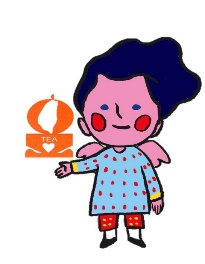 您快樂嗎？您曾因為「癲癇」而感到 受困 與 孤單 嗎？在此邀您一起來參加，透過活動與相互對話，陪伴您自我探索，同時也希望藉由伙伴之間的相互回饋與支持，為您的生活灌注希望，重新出發！歡迎您來參加！報名成長團體學員與老師，如果是新冠肺炎確診者請勿出席！上課時請戴口罩！活動日期：113年3月11日～4月29日 每周一 晚上6：30~9：00上課日期：3/11、3/18、3/25、4/1、4/8、4/15、4/22、4/29，總計8周，上課總時數共計20小時報名截止日期：113年2月28日活動地點：台北市敦化北路155巷66弄41號B1（協會會址）參加資格及人數：癲癇朋友及家屬，限6人（癲癇朋友優先）報名費用：免費（需繳交500元保證金，全程出席7次以上即可全額退還）報名方式：電話02-2514-9682    傳真02-2514-9687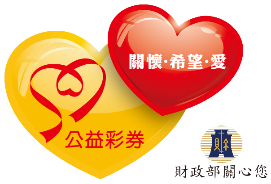 E-mail: taiwan.epilepsy@gmail.com主辦單位：社團法人台灣癲癇之友協會補助單位：台北市政府社會局、台北市公益彩券盈餘分配基金補助………………………………請填妥報名表後傳真或寄送至協會…………………………………【 113年自我探索成長團體 】 報  名  表姓　名性  別□男       □女出生日期是否有身障手冊□是       □否身份證字號身 分 別□癲癇朋友  □家屬聯絡地址聯絡\行動電話對團體的期待